Revista Reflexiones Contables UFPS 6 (2) 2023 Julio-Diciembre ISSN:2665-5543 (En línea)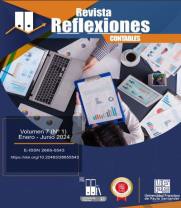 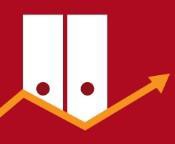 Informes Integrados: Una perspectiva sostenible para empresasIntegrated reporting: A sustainable perspective for companiesLuz Mary Galindo-Vargas1, Viviana Paola Delgado-Sánchez21Estudiante	del	programa de Colombia, Bogotá-Colombiade	Contaduría Pública,	lgalindo93@upc.edu.co, https://orcid.org/0009-0007-3405-943x,	Universidad Piloto2Especialista en gerencia de empresas vivianadelgado1@upc.edu.co , https://orcid.org/0000-0003-1397-7526, Universidad Piloto de Colombia, Bogotá-Colombia	Recibido: xxxxxxxx	Aceptado: xxxxxxxxCómo Citar: xxxxxxxxxxxxxxxxxxxxxxxxxxxxxxxxxxxxxxxxxxxxxxxxxxxxxxxxxxxxxxxxxPalabras ClavesCreación de Valor Sostenible, Empresas, Informes Integrados, Perspectiva Sostenible.ResumenLos informes integrados son una herramienta de comunicación empresarial que proporciona una visión holística de la organización, incluyendo su estrategia, gestión de riesgos, desempeño financiero y no financiero, y su impacto en la sociedad y el medio ambiente. Esta perspectiva sostenible se basa en la idea de que el éxito empresarial a largo plazo depende de la creación de valor sostenible para todas las partes interesadas, incluyendo accionistas, clientes, empleados, proveedores y la comunidad en general. El informe integrado se basa en la idea de que la creación de valor sostenible es la clave para la continuidad del negocio a largo plazo. Al adoptar una perspectiva sostenible, las empresas pueden anticipar y gestionar mejor los riesgos y oportunidades a largo plazo, lo que puede mejorar la toma de decisiones y generar una mayor confianza y credibilidad con las partes interesadas.KeywordCompanies, lntegrated Reporting, Sustainable Perspective, Sustainable Value Creation.AbstractIntegrated reporting is a business communication tool that provides a holistic view of the organization, including its strategy, risk management, financia! and non- financia! performance, and its impact on society and the environment. This sustainable perspective is based on the idea that long-term business success depends on creating sustainable value for all stake-holders, including shareholders, customers, employees, suppliers and the community at large. The integrated report is based on the idea that sustainable value creation is the key to long-term business continuity. By adopting a sustainable perspective, companies can better anticipate and manage long-term risks and opportunities, which can improve decision-making and build greater trust and credibility with stakeholders.Autor de Correspondencia: Viviana Paola Delgado-Sánchez (vivianadelgado1@upc.edu.co)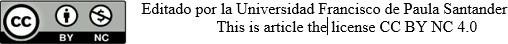 IntroducciónEl Marco Internacional de reportes Integrados y los Principios de Pensamiento Integrado se han desarrollado y se utilizan en todo el mundo, en 75 países, para promover la comunicación sobre la creación, preservación y erosión del valor (Díaz Mozo & Mora Barandica, 2020), hoy en día existe una gran preocupación por la sostenibilidad social y medioambiental. Se necesitan soluciones innovadoras para hacer frente a los retos del siglo XXI: la globalización, el crecimiento demográfico, el cambio climático y la escasez de recursos, las empresas son más conscientes de la importancia de la información sobre sostenibilidad para los distintos tipos de partes interesadas, presentándolas como complemento de la información financiera, en un informe integrado mixto. Como una iniciativa del IIRC- Comité Internacional de Reportes Integrados, el informe integrado representa la nueva tendencia de información en la que la información financiera y no financiera está interrelacionada y presenta así una imagen completa de la organización. Imagen completa de la organización.En este escrito académico se realiza una reflexión acerca de los reportes integrados y el aporte que este brinda a la sustentabilidad empresarial, realizando una revisión a la literatura existente, y mencionando los beneficios que traería estos a la organización.Cada vez más empresas están dispuestas a adoptar el informe integrado por diversas razones. Mientras que algunas practican la contabilidad de la sostenibilidad y los reportes integrados debido a la presión legislativa (por ejemplo, en Sudáfrica donde el informe integrado es obligatorio), otras han comprendido los beneficios que se derivan de ello, en forma de reputación, decisiones eficaces y asignación de capital, aumento de los beneficios a corto y largo plazo, orientación al futuro compromiso de las partes interesadas, retención de clientes y empleados. Tanto si se aplica de forma voluntaria como si no, las prácticas de información integrada proporcionan muchas ventajas: reputación, una mejor comprensión del impacto de la empresa sobre el medio ambiente o la sociedad, o la correlación de los resultados financieros con los no financieros. Todos los elementos de un informe integrado se presentan-divulgan de manera que se establezcan vínculos y conexiones entre la información financiera, la de sostenibilidad y la de RSC.DesarrolloLa información integrada tiene como objetivo mejorar la calidad de la información disponible para los proveedores de capital financiero para permitir una asignación de capital más eficiente y productiva, demuestra los vínculos entre su desempeño financiero y su contexto social, ambiental y económico más amplio, muestra cómo las organizaciones crean valor a corto, mediano y largo plazo. El reporte integrado se define una comunicación concisa de la estrategia, el gobierno y el desempeño de una organización La creencia de que las organizaciones modernas son responsables de sus grupos de interés, la comunidad y la sociedad existe desde hace muchas décadas (Cabrera Narváez, 2021). En este contexto, cada vez es mayor la demanda de los factores no financieros (por ejemplo, la responsabilidad social corporativa (RSC), los capitales naturales y humanos) por parte de las partes interesadas para tomar la decisión empresarial adecuada. Por lo tanto, esta información de la organización es necesaria no solo para divulgar información relevante y fiable, sino también para supervisar a los ejecutivos corporativos, recientemente, se han introducido varios informes corporativos relacionados con el medio ambiente, las actividades sociales y la sostenibilidad, y el informe integrado (IR) es uno de ellos. El marco de los IR se presenta como una nueva norma para la comunicación corporativa. Se trata de "una comunicación concisa sobre cómo la estrategia, la gobernanza, el rendimiento y las perspectivas de una organización conducen a la creación de valor a corto, medio y largo plazo" (Navarrete Oyarce & Gallizo Larraz, 2019), Al abordar las cuestiones de la responsabilidad social y la gestión de las externalidades, la acción sobre el cambio climático es un tema central. Es de vital importancia para el futuro del planeta y para las poblaciones vulnerables; también ilustra gráficamente la necesidad más amplia de que las empresas y el gobierno trabajen juntos y presten atención a la evidencia respaldada por la ciencia y las señales del mercado no comercial.Los factores que contribuyen a la legitimidad de los reportes integrados las normas de medición, información y auditoría, los mecanismos de aplicación, la inclusión de los tribunales de justicia sobre el fraude en los estados financieros, sistemas modernos de control interno, programas informáticos para la de datos. Los críticos de la información financiera afirman que la complejidad de los informes financieros actuales y el hecho de que los interesados tienen dificultades para asimilar la información, si se adiciona que la mayoría de las empresas publican los informes de responsabilidad social o sostenibilidad como informes no financieros separados, se puede afirmar que esto contribuye aún más a la difusión de la información y a la confusión, en lugar de preparar un único informe anual integrado que elimine la ambigüedad al revelar tanto la información financiera información financiera y no financiera de forma clara y concisa.(Correa-García, Vásquez-Arango, Hernández- Espinal, & Soto-Restrepo, 2016)Los reportes integrados han llenado el vacío al incluir información no financiera que es muy relevante para comunicar las estrategias corporativas o de otras organizaciones. Los (IR) combina la información financiera y no financiera de los resultados de las organizaciones en una sola declaración. Por lo tanto, el "pensamiento integrado" de IR pensamiento integrado" estimula a las empresas y otras entidades a pensar en cómo pueden generar valor para sí mismas y para la sociedad. El marco de los reportes integrados sensibiliza sobre sus principios rectores y los elementos de contenido que podrían figurar en los informes empresariales, la razón de ser de estos, es abordar una serie de retos que eran (y siguen siendo) evidentes en las memorias de sostenibilidad convencionales e independientes, como por ejemplo; la no tener en cuenta todas las fuentes de creación de valor, las complejas interconexiones entre la sostenibilidad y los resultados financieros, y la comunicación de los capitales o modelos de modelos de negocio (López Montoya, Gutiérrez Velásquez, & Ospina Calderón, 2015)La información integrada ha sido desarrollada y promovida por el Consejo Internacional de Información Integrada (IIRC), una coalición mundial de reguladores, inversores, empresas, emisores de normas, la profesión contable y organizaciones no gubernamentales la información integrada se centra en mostrar la conectividad de los objetivos estratégicos, el riesgo y el rendimiento para demostrar cómo las organizaciones crean valor. Esto significa que las organizaciones deben comprender e informar sobre todas las áreas de desempeño y no solo centrarse en los resultados financieros a corto plazo, es útil imaginarse investigando una empresa de la que no sabe nada para decidir si quiere o no invertir en ella. Ir al último informe anual y estados financieros probablemente sea su punto de partida, pero se quedará con muchas preguntas sin respuesta, sin duda si la empresa muestra la información mínima requerida por la ley y las normas contables y de información financiera. Aprenderá relativamente poco sobre las actividades comerciales de la empresa (aunque los informes segmentados ayudan), sus competidores, sus planes futuros o cómo pretenden lograr una ventaja competitiva sostenible, hace unas décadas, la contabilidad de gestión estaba siendo criticada por estar demasiado enfocada interna y operativamente. Se reconoció que existía la necesidad de que la contabilidad de gestión fuera útil para la toma de decisiones estratégicas y que los contadores de gestión deberían actuar esencialmente como socios comerciales en las organizaciones. El papel de la contabilidad de gestión ahora es ayudar en el análisis, formulación y seguimiento y evaluación de la estrategia. Tiene una contribución significativa que hacer en la validación de planes y decisiones estratégicas (Curvelo Hassán, 2017). Conceptualmente:"El informe integrado da como guía: Las empresa u organizaciones podrían considerar que han creado valor duradero o que han creado valor si desde los accionistas se han desarrollado relaciones exitosas con sus clientes, pero sobre todo duraderas en el tiempo, en esta también incluyen a proveedores, empleados, comunidad donde funcionan su negocio, el mito se ha desmentido, los negocios no depende únicamente de su capital, y del ganar dinero como sea, también influyen relaciones y recursos tales como, humano, social, intelectual y natural”.Cuando se está generando los reportes integrados, se llevan a plantear algunas preguntas, como:¿Como se ve y se define en la organización el éxito? ¿Como se genera valor a partir de los recursos que se tienen?¿Qué es su enfoque para evaluar los vínculos entre su estrategia, actividades, insumos materiales de capital y sus resultados? ¿Hay oportunidades de conectar e integrar mejor las fuentes y los de valor para su empresa?El informe integrado es dinámico; es un proceso de pensar en su negocio. Se trata de cómo crear valor e identificar el valor en riesgo, no sólo a corto no sólo a corto, sino a medio y largo plazo, y sobre cómo articular su estrategia y modelo de negocio para la creación de valor sostenible a largo plazo.En el año 2014 en el foro económico mundial se mencionó la necesidad de reconstruir la confianza en sus empresas tras la tras la crisis financiera mundial y los continuos recelos sobre el modelo capitalista, La recuperación de la confianza en las empresas y la creación de valor a largo plazo van de la mano. La creación de valor a largo plazo es imposible si una organización no tiene en cuenta los intereses de todas sus principales partes interesadas. Una empresa no puede ignorar a sus empleados, proveedores clientes, acreedores, comunidades y el medio ambiente. La forma de calibrar sus intereses, y su y su efecto en ellos, así como las repercusiones en la estrategia y el modelo de negocio, no es sencillo (Foro Económico Mundial, 2014).La reputación en cambio es un atributo que se podría considera como que, gana y se va construyendo con el tiempo, la confianza es encuentra antes de compromiso: está orientada al futuro. Es una medida de si otros quieren hacer negocios con usted, en la guía de presentación de reportes integrados para directores, muestra una serie de preguntas que se pueden plantear como:¿Los inversores confían lo suficiente en su organización para arriesgar su capital invirtiendo en ti?¿Actúa usted como una fuerza para el bien de sus inversores y las principales partes interesadas?¿Confían en que creas valor para ellos de forma responsable y responsable y que proteja sus intereses?, ser capaz de articular su estrategia y modelo de negocio modelo de negocio, así como vincular las métricas a ellos, es fundamental para que una organización genere confianza, el buen gobierno corporativo tiene que ver con el "cómo de los negocios". No se trata de poner una medida o "monetizar" los factores intangibles (confianza, reputación, viabilidad a largo plazo), si es que eso si eso fuera posible. Se trata de comportamientos y procesos y procesos empresariales responsables, y la transparencia de estos procesos, necesarios para la rendición de cuentas (Deloitte, 2015).Deloitte manifiesta que:El informe integrado es un resultado del pensamiento integrado. Se trata de pasar de una cuenta financiera de la tradicional cuenta financiera retrospectiva a una explicación holística y cohesionada de la estrategia, el modelo de negocio yla propuesta de valor hoy, mañana y a largo plazo, La incorporación del pensamiento integrado a las actividades organización requiere una mejor conexión de los informes externos y la información utilizada para los informes de gestión, el análisis y la toma de decisiones. Por ejemplo, el concepto de conectividad dentro de un informe integrado es un reflejo del pensamiento integrado dentro de una organización, con todas las partes de la organización actuando y moviéndose juntas. Esto va más allá de simplemente de un informe externo (Deloitte, 2015).La presentación de información es fundamental para una empresa, ya que las partes interesadas evalúan la posición de una empresa mediante la realización de un análisis detallado. Estos informes son útiles para identificar las debilidades y fortalezas de cualquier negocio y dónde debe enfocarse el negocio para lograr la máxima rentabilidad.En los negocios, la sostenibilidad se refiere a hacer negocios sin tener un impacto negativo en el medio ambiente, la comunidad o la sociedad en su conjunto. La sostenibilidad en los negocios generalmente aborda dos categorías principales:El impacto que el modelo de negocio tiene en el medio ambienteEl impacto que el modelo de negocio tiene en la sociedadLos reportes integrados para que tengan fortaleza en la información que describen tener materialidad, Un asunto es material cuando puede influir sustancialmente en la evaluación de los proveedores de capital sobre la capacidad de la organización para crear valor a corto, medio y largo plazo. Para determinar si un asunto es material, hay que considerar si afecta o tiene el potencial de afectar a la estrategia de la organización, el modelo de negocio o algún tipo de capital. El proceso de determinar la materialidad tiene al menos tres etapas:la identificación de los asuntos relevantes;la evaluación de la importancia de estas cuestiones; ypriorización de las cuestiones identificadas.La primera etapa se basa en el efecto de cada asunto en la capacidad pasada, presente o futura de crear valor a lo largo del tiempo, tanto si afecta a la estrategia como al modelo de negocio o a cualquier tipo de capital. La evaluación de la importancia de estas cuestiones se realiza en función de su capacidad de influir en la evaluación de la capacidad de crear valor a lo largo del tiempo, por lo que es necesario medir el efecto de las cuestiones que ya han ocurrido, que existen actualmente o que ocurrirán con certeza, junto con la probabilidad de ocurrencia de los que no hay certeza. Por último, los directivos y la alta dirección clasifican los asuntos materiales en función de su capacidad para afectar a la creación de valor.ConclusionesEn este escrito académico se buscó reflexionar acerca de los reportes integrados y la estrecha relación con la sustentabilidad empresarial, donde se conceptualizó estos reportes, como un marco para la presentación de informes corporativos, en el que la información financiera y de sostenibilidad de la empresa se integra en un solo informe. Un informe integrado incluye información importante sobre la estrategia, la gobernanza y el rendimiento de una empresa, concluyendo que los reportes integrados ayudan a comprender mejor cómo las empresas afrontan sus retos actuales y futuros y cómo emplean sus recursos y relaciones para crear valor a largo plazo. Ayuda a las propias empresas y a otras partes interesadas, por ejemplo, los inversores, a realizar mejores evaluaciones y tomar mejores decisiones.A diferencia de los informes anuales y de sostenibilidad tradicionales y separados, los informes integrados divulgan y conectan la información financiera, social y de gobernanza y los resultados. Mejoran la transparencia de las responsabilidades sociales de una empresa y ayudan a demostrar cómo una empresa crea valor social a lo largo del tiempo. Los reportes integrados son los más adecuados para aquellas partes interesadas que desean un informe que les brinde una imagen general de la posición de una entidad en todos los aspectos materiales. Como este informe contiene información tanto financiera como sostenible, brinda tranquilidad a las partes interesadas.ReferenciasCabrera-Narváez, A. (2021). El Reporte Integrado en Colombia: una evaluación de la situación y los factores que impulsan su implementación en el período 2013-2018. [Tesis de magister, Universidad Nacional de Colombia].	https://repositorio.unal.edu.co/bitstream/handle/unal/80110/Tesis%20Andr% C3%A9s%20Cabrera%20Narv%C3%A1ez%20%282021%29.pdf?sequence=4&isAllowed=yCorrea-García, J. A., Vásquez-Arango, L., Hernández-Espinal, M. C., & Soto-Restrepo, Y. M. (2016). Reportes integrados y generación de valor en empresas colombianas incluidas en el Índice de Sostenibilidad Dow Jones.	Cuadernos	De	Contabilidad,	17(43).	https://revistas.javeriana.edu.co/ index.php/cuacont/article/view/18284Curvelo-Hassán, J. O. (2017). La contabilidad como sistema de información para el control de la gestión social y ambiental de las empresas. Un estudio comparado de los casos exitosos de sostenibilidad entre España y Colombia. [Tesis de pregrado, Universidad de Valencia]. https:// roderic.uv.es/handle/10550/61123Deloitte.	(2015).Presentación	integrada	de	reportes	–	Guía	para	directores. https://www2.deloitte.com/content/dam/Deloitte/co/Documents/audit/BibliotecaTecnica/RecursosAuditoria/ InformacionIntegrada/Informaci%C3%B3n%20Integrada%20-%20Guia%20para%20directores.pdfDíaz-Mozo, M. B., & Mora-Barandica, J. (2019). Origen y Evolución de los Reportes Integrados. Revista empresa y sociedad 5. https://repository.unilibre.edu.co/handle/10901/18813Foro Económico Mundial. (2014). World Economic Forum on Latin America Opening Pathways for Shared Progress. Obtenido de https://es.weforum.org/reports?query=latin+america&year=2014#filterGutiérrez-Velásquez, J., & Ospina-Calderón, M. A. (2016). Reportes integrados y el alcance del trabajo  del  auditor  externo.  Trabajos  de  grado  Udea,  9  (1).  Recuperado  a         partir	de	https:// revistas.udea.edu.co/index.php/tgcontaduria/article/view/26884Navarrete-Oyarce, J., & Gallizo-Larraz, J. L. (2020). Reporte Integrado como herramienta de transparencia empresarial. RAN. Revista académica & negocios, 4 (2), 71-82. Recuperado a partir de https://revistas.udec.cl/index.php/ran/article/view/2555Reflexiones Contables UFPS, 6 (2), pp. xxxxxx,2023 Julio-Diciembre, ISSN: 2665-5543